Persönliche AngabenGeburtsdatum 	01.01.1998 in BerlinAdresse                             	Straßenname 1 in 12345 Berlin                                                      Telefon		0162 1234567E-Mail 		max.mustermann@mailanbieter.dePraktische Erfahrung
08/2019 – 07/2023         	Fachkraft für Lagerlogistik
  		Industrie AG, 12345 Berlin			Kommissionierung von Waren
   			Durchführung von Qualitätskontrollen
  			IT-gestützte Organisation und Überwachung von Lagerbeständen09/2016 – 07/2019	Ausbildung zur Fachkraft für Lagerlogistik
  		Volksauto AG, 12345 Berlin		Warenannahme, -kontrolle und -einlagerung
		Erstellung von Versandpapieren und Überwachung der 			Versandvorbereitung
 		Bedienung von FlurförderzeugenSchulische Laufbahn09/2010 – 07/2016	Muster-Realschule, 12345 BerlinTechnische Ausrichtung
Abschluss: Mittlere Reife (2,1)Sprachkenntnisse              	Deutsch (Muttersprache)
Englisch (gute Kenntnisse)Besondere Kenntnisse	Führerschein (Klasse B)
FlurförderscheinDein aktueller Aufenthaltsort, 01.08.2023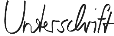 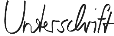 Dein Name und Unterschrift